LINDEN HIGH SCHOOL
BOYS VARSITY FOOTBALLLinden High School Varsity Football falls to Fenton High School 34-7Friday, September 14, 2018
7:00 PM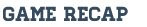 Linden lost to Metro rival, 34-7. Next week is Homecoming against Kearsley.